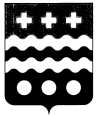 ДУМА МОЛОКОВСКОГО МУНИЦИПАЛЬНОГО ОКРУГАТВЕРСКОЙ ОБЛАСТИР Е Ш Е Н И Епгт МолоковоО внесении изменений в Положение  о муниципальной службе в Молоковскоммуниципальном  округе  В связи с необходимостью приведения Положения о муниципальной службе в Молоковском муниципальном округе, утвержденного решением Думы Молоковского муниципального округа от 20.12.2021 года № 46, в соответствие с требованиями Федерального закона от 25.12.2008 года № 273-ФЗ «О противодействии коррупции», Дума Молоковского муниципального округа  р е ш и л а:1. Внести изменения в Положение о муниципальной службе в Молоковском муниципальном округе, утвержденное решением Думы Молоковского муниципального округа от 20.12.2021 года № 46 (далее  - Положение), дополнив статью 23 Положения частями 8,9,10 следующего содержания:«8. В случае, если в ходе осуществления проверки достоверности и полноты сведений о доходах, об имуществе и обязательствах имущественного характера получена информация о том, что в течение года, предшествующего году представления указанных сведений (отчетный период), на счета лица, представившего указанные сведения (далее - проверяемое лицо), его супруги (супруга) и несовершеннолетних детей в банках и (или) иных кредитных организациях поступили денежные средства в сумме, превышающей их совокупный доход за отчетный период и предшествующие два года, лица, осуществляющие такую проверку, обязаны истребовать у проверяемого лица сведения, подтверждающие законность получения этих денежных средств.9.В случае непредставления проверяемым лицом сведений, подтверждающих законность получения этих денежных средств, или представления недостоверных сведений материалы проверки в трехдневный срок после ее завершения направляются лицом, принявшим решение о ее осуществлении, в органы прокуратуры Российской Федерации.10. В случае увольнения (прекращения полномочий) проверяемого лица, в отношении которого осуществляется проверка, указанная в части 8 настоящей статьи, до ее завершения и при наличии информации о том, что в течение отчетного периода на счета этого проверяемого лица, его супруги (супруга) и несовершеннолетних детей в банках и (или) иных кредитных организациях поступили денежные средства в сумме, превышающей их совокупный доход за отчетный период и предшествующие два года, материалы проверки в трехдневный срок после увольнения (прекращения полномочий) указанного лица направляются лицом, принявшим решение о ее осуществлении, в органы прокуратуры Российской Федерации.».2.Настоящее решение вступает в силу с момента подписания, подлежит обнародованию и размещению на официальном сайте Администрации Молоковского муниципального округа в информационно-телекоммуникационной сети «Интернет».Глава Молоковского  муниципального округа                                                                  А.П. ЕфименкоПредседатель Думы Молоковскогомуниципального округа                                                                     Л.А. Бойцова18.04.2022                                 № 90